Сайты-двойники Росреестраобъявлены 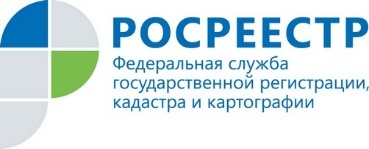 «вне закона»С каждым годом растет внимание россиян к онлайн-сервисам государственных органов. Безусловно, цифровые технологии сделали многие процедуры более удобными и доступными для населения. Однако популярность онлайн сервисов породила новый вид мошенничества – создание сайтов-двойников, которые предлагают получить государственные услуги за плату.В целях защиты прав и законных интересов заявителей Росреестр проводит комплексную работу по противодействию деятельности сайтов-двойников. Федеральная антимонопольная служба России по итогам обращения Росреестра выдала предписание о запрете в интернетерекламы сайтов-двойников, предлагающих онлайн-услуги по предоставлению сведений из ЕГРН.Законодательно оказание таких государственных услуг отнесено исключительно к компетенции Росреестра, а возможность «перепродажи» государственных услуг через посредников не предусмотрена.Нужно понимать, что ведомство не имеет отношения к дублирующим сайтам и не может гарантировать достоверность предоставляемой ими информации. К тому же стоимость услуг подставных сайтов существенно отличается от официально установленного размера платы.Управление Росреестра по Ярославской области предлагает вам несколько признаков,которые помогут отличить официальный сайт ведомства от его двойника:- Обратите внимание на доменное имя. Доменное имя официального сайта Росреестра - www.rosreestr.gov.ru. Часто сайты-двойники копируют структуру официальных сайтов, используют в своем адресе названия схожие официальному наименованию ведомств, добавляя к ним удвоенные буквы, приписки «online/egrp/egrn» и т.п.Из-за этого у заинтересованных в получении государственной услуги лиц создается впечатление, что они оформляют запрос на получение государственной услуги у лица, имеющего причастность к органу регистрации прав или его подведомственной организации.- Убедиться в подлинности сайта также поможет наличие электронных сервисов. Например, сервис «Личный кабинет», которым можно воспользоваться, имея регистрацию на Едином портале государственных услуг, недоступен на сайтах-двойниках.- На сайтах-двойниках размещаются прайс-листы, ссылки на мобильные приложения и способы оплаты, а также реклама.На официальном сайте такой информации нет.